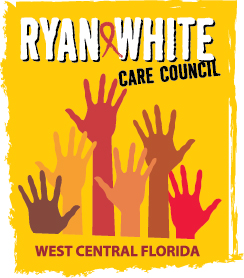 WEST CENTRAL FLORIDA RYAN WHITE CARE COUNCILRESOURCE PRIORITIZATION AND ALLOCATION RECOMMENDATIONS SUNCOAST HOSPICE, CLEARWATERTHURSDAY, OCTOBER 8, 201511:00 A.M. – 12:30 P.M.	MINUTES CALL TO ORDERThe meeting was called to order by Nolan Finn, Chair at 11:01 a.m.  ATTENDANCEMembers Present: Carla Baity, Marty Clemmons, Nolan Finn, Teri Fitzgerald, Brandi Geoit, William Harper, David Konnerth, Marilyn Merida, Priya Rajkumar, Jim Roth Members Absent: Ginny Boucher, Elizabeth Rugg, Joy WinheimGuests Present: David Cavalleri, Kirsty Gutierrez, Lisa Nugent Grantee Staff Present: Aubrey ArnoldLead Agency Staff Present: Floyd EgnerHealth Council Staff Present: Samantha WestCHANGES TO AGENDAAgenda Item VIII (Assessment of Administrative Mechanism Report) was added as an action item to be voted on.   ADOPTION OF MINUTESThe minutes for September 17, 2015 were approved (M: Roth, S: Rajkumar).  CARE COUNCIL REPORTDave Konnerth gave the Care Council report for the meeting held on October 7, 2015. Martin Clemmons, Jr. thanked the Lead Agency, Recipient and Suncoast Health Council for the opportunity to attend the 2015 U.S. Conference on AIDS (USCA) in Washington, D.C. Brandi Geoit thanked council members for voting her in as Co-Chair. She reminded council members that they are not able to send their alternate more than three times in a year or it will be considered an absence per the by-laws. Aubrey Arnold discussed that a decision was made at the USCA regarding the integrated plan for 2017-2021. All areas in Florida are on board to develop a combined comprehensive plan. The Patient Care Planning Group (PCPG) and Prevention Planning Group (PPG) will be working to determine how best to execute the plan over the next month. Aubrey noted that HRSA is in the process of changing the term grantee to recipient. He informed the council that the FY16-17 grant application is on track and should be submitted ahead of the deadline. Once the application is ready for review, a team will review it and provide feedback. Nolan, Ginger, Kim and Marty volunteered to review the grant application. Demarcus Holden remarked that he also enjoyed USCA. He noted that the Department of Health – Pinellas County is now fully staffed. Samantha West reminded members who are eligible for mileage reimbursement to submit all forms to Julie Gnage by the end of the month. She also mentioned that all committee work plans for 2015-2016 are updated and available via hard copy as well as electronically.  Two new member applications were presented and passed by acclamation. The Care Council welcomed Jason Gutierrez and Manuela Thomas as voting members. The Committee recommended that the Care Council members adopt the following recommendation: The Health Services Advisory Committee met and talked about the pharmacy formulary. The current formulary is a wrap-around program excluding specific Hepatitis C medications, Viagra and birth control. There was some discussion regarding adding birth control to the formulary, but this discussion was tabled to gain further clinical guidance. The group also talked about potentially removing over-the-counter medications, but the pharmacy sub-recipient discussed the ease of access that leaving the medications on the formulary allows. A member questioned why Hepatitis C medications are not covered. The recipient noted that these medications are accessible through other avenues such as Patient Assistance Programs (PAP). The medication is very expensive and if it is allowed on the formulary, the annual allocation would be depleted quickly. The Resource Prioritizations, Allocations and Recommendations Committee (RPARC) presented the Part B Expenditure Report for review. All items are on target. The WICY&F committee discussed their upcoming Thanksgiving event. All committees voted in Chair and Co-Chair positions as well as updated work plans. Members discussed that some major banks are no longer going to recognize domestic partnership benefits for their employees and the impact this will have on the community. It was noted that consumers should not rush into enrolling or re-enrolling in marketplace plans until the Department of Health releases suggested plans. The AIDS Institute will hold their next meeting from November 16-18th at the Embassy Suites in Tampa. The meeting will focus on the integrated plan. The new quality management client surveys have been printed and will be distributed soon. They are available in English and Spanish.   Members discussed their experiences at the USCA, including the emphasis on the high HIV prevalence in the Southern region. The conference highlighted the need for more awareness on the impact of HIV among the transgender community. The group discussed the need to actively recruit Care Council members form the trans community.Aubrey mentioned that the launch of the E2 Hillsborough database, formally CAREWare, will be delayed until March 2016. An E2 prototype will be available before the launch.The next Care Council meeting will be held on November 4, 2015.EXPENDITURE REPORTS Aubrey Arnold presented the Part A expenditure report for March 2015-September 2015 of the current fiscal year. Aubrey mentioned that there will likely be about $200,000 in funding to reallocate based on current utilization. This will be included in the November agenda. He noted that utilization is down for primary care and mental health.  REALLOCATION OF PHARMACEUTICAL ASSISTANCE Aubrey Arnold presented the background information of a decrease of $337,077 from the current allocation of $1,011,230 in the AIDS Pharmaceutical Assistance service category and an increase of $337,077 to the Emergency Financial Assistance service category. There is no additional cost associated with this action and existing services remain intact. Nolan Finn motioned to pass this item and it was seconded by Brandi Geoit. The motion passed by acclamation. ASSESSMENT OF ADMINISTRATIVE MECHANISM (AAM) REPORT David Cavalleri presented the AAM report for Part A for 2014-2015. The group discussed the report findings including difficulties with provider reimbursement in the past year. Priya Rajikumar motioned to approve the AAM with revisions. William Harper seconded the motion. The motion passed by acclamation. The AAM will be presented at the next Care Council meeting.  AFFORDABLE CARE ACT/ADAP UPDATE Members discussed that plans should not be renewed until they receive guidance from the ADAP office, through a navigator or through a case manager. Case management agencies have trained staff to help consumers navigate the marketplace and plan renewals. Members discussed that more consumers are reaching out to case management agencies to assist with marketplace navigation. COMMUNITY INPUT The Pinellas County Department of Health will be hosting free flu shots on October 28th at 5:30pm. The AIDS Walk will take place on December 12th. Teams can now register. ADJOURNMENT There being no further business to come before the committee, the meeting was adjourned at 12:21 p.m. 